Автономная некоммерческая организация профессионального образования «Институт дополнительного образования и профессионального обучения»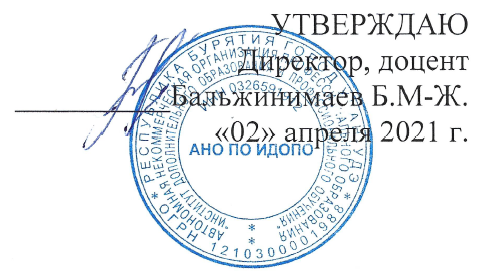 РАБОЧАЯ ПРОГРАММАучебной дисциплиныЕН.01 МАТЕМАТИКАСпециальность 38.02.04 Коммерция (по отраслям)Уровень подготовки: базовыйКвалификация: Менеджер по продажамУлан-Удэ, 2021Рабочая программа учебной дисциплины ЕН.01 Математика разработана в соответствии с требованиями Федерального государственного образовательного стандарта среднего профессионального образования по специальности 38.02.04 Коммерция (по отраслям), утвержденного Министерством образования и науки РФ от 15.05.2014 г. приказ № 539, зарегистрированного Министерством юстиции РФ (рег. № 32855 от 25.06.2014 г.)Организация-разработчик: АНО ПО ИДОПОРазработчик: Цыдыпова Надежда Абидуевна, преподавательРассмотрена на заседании МЦК «02» апреля 2021 г.Председатель МЦК, доцент Спиридонова Е.В.  СОДЕРЖАНИЕ1. ПАСПОРТ РАБОЧЕЙ ПРОГРАММЫ УЧЕБНОЙ ДИСЦИПЛИНЫ1.1. Область применения рабочей программыРабочая программа учебной дисциплины «Математика» является частью основной профессиональной образовательной программы СПО в соответствии с ФГОС по специальности СПО 38.02.04 «Коммерция» (по отраслям)» (базовой подготовки).1.2. Место учебной дисциплины в структуре основной профессиональной образовательной программы: дисциплина входит в базовую часть математического и общего естественнонаучного цикла.1.3. Цели и задачи учебной дисциплины - требования к результатам освоения дисциплины:В результате освоения учебной дисциплины обучающийся должен уметь:решать прикладные задачи в области профессиональной деятельностиВ результате освоения учебной дисциплины обучающийся должен знать:значение	математики в профессиональной деятельности и при освоении программа подготовки специалистов среднего звена;основные математические методы решения прикладных задач в области профессиональной деятельности;основные понятия и методы математического анализа, дискретной математики, линейной алгебры, теории комплексных чисел, теории вероятностей и математической статистики;основы интегрального и дифференциального исчисления.Обладать общими компетенциями, включающими в себя способность:ОК 2. Организовывать собственную деятельность, выбирать типовые методы и способы выполнения профессиональных задач, оценивать их эффективность и качество.Обладать профессиональными компетенциями, соответствующими основным видам профессиональной деятельности по организации и управлению торгово-сбытовой деятельности, организовывать и проводить экономическую и маркетинговую деятельность; по управлению ассортиментом, оценке качества и обеспечение сохраняемости товаров:ПК 1.8. Использовать основные методы и приемы статистики для решения практических задач коммерческой деятельности, определять статистические величины, показатели вариации и индексы.ПК 2.1. Использовать данные бухгалтерского учета для контроля результатов и планирования коммерческой деятельности, проводить учет товаров (сырья, материалов, продукции, тары, других материальных ценностей) и участвовать в их инвентаризации;ПК 2.9. Применять методы и приемы анализа финансово-хозяйственной деятельности при осуществлении коммерческой деятельности, осуществлять денежные расчеты с покупателями, составлять финансовые документы и отчеты.ПК 3.7. Производить измерения товаров и других объектов, переводить внесистемные единицы измерений в системные.2. СТРУКТУРА И СОДЕРЖАНИЕ УЧЕБНОЙДИСЦИПЛИНЫОбъем учебной дисциплины и виды учебной работы очной формы обучения2.2 Тематический план и содержание учебной дисциплины Для характеристики уровня освоения учебного материала используются следующие обозначения:ознакомительный (узнавание ранее изученных объектов, свойств);репродуктивный (выполнение деятельности по образцу, инструкции или под руководством)продуктивный (планирование и самостоятельное выполнение деятельности, решение проблемных задач).УСЛОВИЯ РЕАЛИЗАЦИИ ПРОГРАММЫ УЧЕБНОЙ ДИСЦИПЛИНЫ3.1. Материально-техническое обеспечение реализацииРеализация программы дисциплины требует наличия учебного кабинета. Оборудование учебного кабинета:посадочные места по количеству обучающихся;рабочее место преподавателя;комплект учебно-наглядных пособий;учебники.Технические средства обучения:мультимедийное оборудование;компьютер.3.2. Учебно-методическое обеспечение дисциплины3.2.1. Основная литератураДоступ к книге Наливайко Л.В., Ивашина Н.В., Шмидт Ю.Д. Математика для экономистов, 2021 г. – коллекция «Математика – Издательство - Лань (СПО)» ЭБС ЛАНЬ;Седова, Н. А. Дискретная математика : учебник для СПО / Н. А. Седова, В. А. Седов. - Саратов : Профобразование, 2020. - 329 c. - ISBN 978-5-4488-0451-9. - Текст : электронный // Электронный ресурс цифровой образовательной среды СПО PROFобразование : [сайт]. - URL: https://profspo.ru/books/89997. - Режим доступа: для авторизир. пользователейНовак, Е. В. Высшая математика. Алгебра : учебное пособие для СПО / Е. В. Новак, Т. В. Рязанова, И. В. Новак ; под редакцией Т. В. Рязановой. - 2-е изд. - Саратов, Екатеринбург : Профобразование, Уральский федеральный университет, 2019. - 115 c. - ISBN 978-5-4488-0484-7, 978-5-7996-2821-5. - Текст : электронный // Электронный ресурс цифровой образовательной среды СПО PROFобразование : [сайт]. - URL: https://profspo.ru/books/87795  - Режим доступа: для авторизир. пользователей3.2.2. Дополнительная литература Дискретная математика : учебное пособие для СПО / И. П. Болодурина, Т. М. Отрыванкина, О. С. Арапова, Т. А. Огурцова. - Саратов : Профобразование, 2020. - 107 c. - ISBN 978-5-4488-0706-0. - Текст : электронный // Электронный ресурс цифровой образовательной среды СПО PROFобразование : [сайт]. - URL: https://profspo.ru/books/91863. - Режим доступа: для авторизир. пользователейМатематика : учебник для среднего профессионального образования / О. В. Татарников [и др.] ; под общей редакцией О. В. Татарникова. - Москва : Издательство Юрайт, 2019. - 450 с. - (Профессиональное образование). - ISBN 978-5-9916-6372-4. - Текст : электронный // Образовательная платформа Юрайт [сайт]. - URL: https://urait.ru/bcode/433901.Трофимова, Е. А. Математические методы анализа : учебное пособие для СПО / Е. А. Трофимова, С. В. Плотников, Д. В. Гилёв ; под редакцией Е. А. Трофимовой. - 2-е изд. - Саратов, Екатеринбург : Профобразование, Уральский федеральный университет, 2019. - 271 c. - ISBN 978-5-4488-0513-4, 978-5-7996-2827-7. - Текст : электронный // Электронный ресурс цифровой образовательной среды СПО PROFобразование : [сайт]. - URL: https://profspo.ru/books/87823. - Режим доступа: для авторизир. пользователейАндреева, И. Ю. Основы математического анализа. Функция нескольких переменных, дифференциальные уравнения, кратные интегралы : учебное пособие для СПО / И. Ю. Андреева, О. И. Вдовина, Н. В. Гредасов ; под редакцией А. Н. Сесекина. - 2-е изд. - Саратов, Екатеринбург : Профобразование, Уральский федеральный университет, 2019. - 98 c. - ISBN 978-5-4488-0393-2, 978-5-7996-2905-2. - Текст : электронный // Электронный ресурс цифровой образовательной среды СПО PROFобразование : [сайт]. - URL: https://profspo.ru/books/87838. - Режим доступа: для авторизир. пользователей3.2.3. Интернет-ресурсыЭлектронный ресурс: MS Office 2007 Электронный видео учебник. Форма доступа: http:// gigasize.ru.Электронный ресурс: Российское образование. Федеральный портал. Форма доступа: http:// www.edu.ru/fasi.Электронный ресурс: Лаборатория виртуальной учебной литературы. Форма доступа: http:// www.gaudeamus.omskcity.com.http://www.youtube.com/watch?v=1546Q24djU4&feature=channel (Лекция	8.	Основные сведения о рациональных функциях)http://www.youtube.com/watch?v=TxFmRLiSpKo (Геометрический смысл производной)http://www.youtube.com/watch?v=PbbyP8oEv-g (Лекция	1.	Первообразная	и неопределенный интеграл)http://www.youtube.com/watch?v=2N-1jQ_T798&feature=channel (Лекция	5. Интегрирование по частям)http://www.youtube.com/watch?v=3qGZQW36M8k&feature=channel (Лекция	2.	Таблица основных интегралов)http://www.youtube.com/watch?v=7lezxG4ATcA&feature=channel (Лекция	3. Непосредственное интегрирование)http://www.youtube.com/watch?v=s-FDv3K1KHU&feature=channel (Лекция	4.	Метод подстановки)http://www.youtube.com/watch?v=dU_FMq_lss0&feature=channel (Лекция	12.	Понятие определенного интеграла)4. КОНТРОЛЬ И ОЦЕНКА РЕЗУЛЬТАТОВ ОСВОЕНИЯ УЧЕБНОЙ ДИСЦИПЛИНЫКонтроль и оценка результатов освоения дисциплины осуществляется преподавателем в процессе проведения практических занятий, тестирования, а также выполнения обучающимися индивидуальных заданий, проектов, исследований.стр.1.  ПАСПОРТ	РАБОЧЕЙ	ПРОГРАММЫ ДИСЦИПЛИНЫУЧЕБНОЙ42. СТРУКТУРА И СОДЕРЖАНИЕ УЧЕБНОЙ ДИСЦИПЛИНЫ2. СТРУКТУРА И СОДЕРЖАНИЕ УЧЕБНОЙ ДИСЦИПЛИНЫ63.  УСЛОВИЯ	РЕАЛИЗАЦИИ	ПРОГРАММЫ ДИСЦИПЛИНЫУЧЕБНОЙ144.  КОНТРОЛЬ	И	ОЦЕНКА	РЕЗУЛЬТАТОВ ПРОГРАММЫ УЧЕБНОЙ ДИСЦИПЛИНЫОСВОЕНИЯ16Вид учебной работыОбъем часовМаксимальная учебная нагрузка (всего)96Обязательная аудиторная нагрузка62Самостоятельная работа 34Промежуточная аттестацияЭкзамен Наименование разделов и темСодержание учебного материала, лабораторные и практические работы, самостоятельная работа обучающихся, курсовая работ (проект) (если предусмотрены)Объем часовУровень освоенияТема 1. Роль математики в изучении дисциплинРоль математики при изучении общепрофессиональных и специальных дисциплинСамостоятельная работа: тест23,41,2,3Тема 2. Координаты на плоскости.Координаты на плоскости: метод координат на плоскости, полярные координаты, основные задачи, решаемые методом координат.Самостоятельная работа: тест23,41,2,3Тема 3. Решение задач: координаты на плоскостиРешение задач: координаты на плоскостиСамостоятельная работа: тест23,41,2,3Тема 4. Уравнения прямой на плоскостиУравнения прямой на плоскости:  общее уравнение прямой, уравнение прямой, проходящей через данную точку, уравнение прямой в отрезках, угол между двумя прямыми, взаимное расположение двух прямых на плоскости, расстояние от точки до прямой.Самостоятельная работа: тест23,41,2,3Тема 5. Уравнения линии на плоскостиУравнения линии на плоскости: определение линии на плоскости, уравнение линийСамостоятельная работа: тест23,41,2,3Тема 6. Кривые второго порядкаКривые второго порядка: уравнение окружности, параболыСамостоятельная работа: тест23,41,2,3Тема 7. Исследование кривых второго порядкаИсследование кривых второго порядка: эллипс, гиперболаСамостоятельная работа: тест23,41,2,3Тема 8. Производная и ее приложенияПроизводная и ее приложения: определение производной, основные правила дифференцирования, таблицы основных формул дифференцирования, производные элементарных функций, производные сложных функций, производные первого, второго и высшего порядков, физический смысл второй производной, дифференциалы высших порядков. Примеры применения производной в управлении качеством Самостоятельная работа: тест23,41,2,3Тема 9. Нахождение производных функцийНахождение производных функций : техника дифференцирования, производная сложной функцииСамостоятельная работа: тест23,41,2,3Тема 10. Неопределенный и определенный интегралы  и их свойстваНеопределенный и определенный интегралы  и их свойства: первообразная, неопределённый интеграл, свойства неопределенного интеграла, таблица основных интегралов, метод подстановки, замена переменных, интегрирование по частям, понятие определенного интеграла, задачи, приводящие к понятию определенного интеграла, формула Ньютона-Лейбница.Самостоятельная работа: тест23,41,2,3Тема 11. Применение определенного интеграла к вычислению объемов и площадейПрименение определенного интеграла к вычислению объемов и площадей: понятие криволинейной трапеции, геометрический смысл определенного интеграла, способы вычисления площадей плоских фигур с помощью определенного интеграла, примеры применения интеграла в физике и геометрии21,2,3Тема 12. Применение интеграла в физике и техникеПрименение интеграла в физике и технике: примеры, решение задач21,2,3Тема 13. Числовые рядыЧисловые ряды: основные понятия, ряды с положительными членами, знакочередующиеся ряды, абсолютная и условная сходимость, функциональные ряды, область сходимости функционального ряда, равномерная сходимость функционального ряда.21,2,3Тема 14. Степенные рядыСтепенные ряды: область сходимости, свойства степенных рядов, разложение функций в степенные ряды, ряд Тейлора, ряд Маклорена, разложение основных элементарных функций в степенные ряды, приложения степенных рядов к приближенным вычислениям.21,2,3Тема 15. Дифференциальные уравненияДифференциальные уравнения: задачи, приводящие к дифференциальным уравнениям, дифференциальные уравнения первого порядка, общие решения и начальные условия, дифференциальные уравнения с разделяющимися переменными, однородные дифференциальные уравнения, линейные дифференциальные уравнения первого порядка.21,2,3Тема 16. Решение дифференциальных уравненийРешение дифференциальных уравнений: дифференциальные уравнения с разделенными и разделяющимися переменными21,2,3Тема 17. Дифференциальные уравнения второго порядкаДифференциальные уравнения второго порядка: линейные дифференциальные уравнения второго порядка с постоянными коэффициентами, характеристические уравнения, частные и общие решения. 31,2,3Тема 18. Решение задач с помощью дифференциальных уравненийРешение задач с помощью дифференциальных уравнений31,2,3Тема 19. Основные понятия теории вероятностейОсновные понятия теории вероятностей: понятие события, понятие вероятности события, достоверные и невозможные события, классическое определение вероятности, теорема сложения вероятностей, теорема умножения вероятностей.31,2,3Тема 20. Решение задач на нахождение вероятностей событийРешение задач на нахождение вероятностей событий с использованием теорем сложения и умножения вероятностей31,2,3Тема 21. Закон распределения случайной величиныЗакон распределения случайной величины: случайная величина, дискретная и непрерывная случайные величины, закон распределения случайной величины.Числовые характеристики случайной величины: математическое ожидание, дисперсия, среднее квадратичное отклонение случайной величины, понятие о моментах распределения случайной величины31,2,3Тема 22. Применение теории вероятностей иматематической статистикиПрименение теории вероятностей иматематической статистики31,2,3Практическая работа 1 Простейшие задачи в координатах.21,2,3Практическая работа 2Кривые второго порядка.21,2,3Практическая работа 3  Нахождение производных функций.21,2,3Практическая работа 4 Интегрирование функций.21,2,3Практическая работа 5 Вычисление площадей объемов и фигур21,2,3Практическая работа 6 Признаки сходимости числовых рядов21,2,3Результаты обученияФормы и методы оценкиУменияФормировать методы математического анализа при решениипрофессиональных задачТестирование, работа с литературой, самостоятельная работа, самоконтрольПрименять правила дифференцирования для решения задачпрофессиональной направленностиТестирование, работа с литературой, самостоятельная работа, самоконтрольПрименять правила интегрирования для решения задач профессиональной направленностиТестирование, работа с литературой, самостоятельная работа, самоконтрольВычислять вероятности случайных величин, их числовые характеристикиТестирование, работа с литературой, самостоятельная работа, самоконтрольПо заданной выборке строитьТестирование, работа с литературой, самостоятельная работа, самоконтрольэмпирический ряд, гистограммуТестирование, работа с литературой, самостоятельная работа, самоконтрольВычислять статистические параметры распределенияТестирование, работа с литературой, самостоятельная работа, самоконтрольРаботать с носителями информацииТестирование, работа с литературой, самостоятельная работа, самоконтрольЗнанияОсновные понятия математического анализаТестирование, работа с литературой, самостоятельная работа, самоконтрольОсновные понятия и методы линейной алгебрыТестирование, работа с литературой, самостоятельная работа, самоконтрольОсновные понятия и правиладифференциального исчисленияТестирование, работа с литературой, самостоятельная работа, самоконтрольОсновные понятия комбинаторики и теории вероятностейТестирование, работа с литературой, самостоятельная работа, самоконтрольПриемы	решения	задач математической статистики.Тестирование, работа с литературой, самостоятельная работа, самоконтрольОсновные понятия теории комплексных чиселТестирование, работа с литературой, самостоятельная работа, самоконтрольРезультаты (освоенныеобщие компетенции)Формы и методы контроля иоценкиОК 2. Организовывать собственную  деятельность, выбирать типовые методы и способы выполнения профессиональных задач, оценивать ихЭффективность и качество.Интерпретация результатов наблюдений за деятельностью обучающегося в процессе освоения образовательной программыРезультаты (освоенные профессиональныекомпетенции)Формы и методы контроля и оценки ПК 1.8. Использовать основные методы и приемы статистики для решения практических задач коммерческой деятельности, определять статистические величины, показатели вариации и индексы. ПК 2.1. Использовать данные бухгалтерского учета для контроля результатов и планирования коммерческой деятельности, проводить учет товаров (сырья, материалов, продукции, тары, других материальных ценностей) и участвовать в их инвентаризации; ПК 2.9. Применять методы и приемы анализа финансово-хозяйственной деятельности при осуществлении коммерческой деятельности, осуществлять денежные расчеты с покупателями, составлять финансовые документы и отчеты. ПК 3.7. Производить измерения товаров и других объектов, переводить внесистемные единицы измерений в системные.Тестирование, работа со словарями и справочной литературой, выполнение заданий самостоятельной и практической работы, самоконтроль.